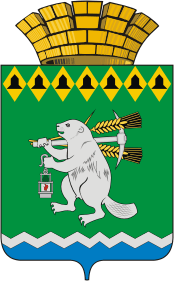 Глава  Артемовского городского округа ПОСТАНОВЛЕНИЕот  19.09.2017                                                                                              № 61 - ПГ  О проведении публичных слушаний о внесении изменений в  Генеральную схему  санитарной очистки территории Артемовского городского округаРуководствуясь статьей 28 Федерального закона от 06.10.2003 № 131-ФЗ «Об общих принципах организации местного самоуправления в Российской Федерации», Положением «О порядке  организации и проведении публичных слушаний на территории Артемовского  городского округа», принятым решением Артемовской Думы от 22.12.2005 № 612 (с изменениями), статьями 17, 28 Устава Артемовского городского округа,ПОСТАНОВЛЯЮ:         1. Провести по инициативе главы Артемовского городского округа публичные слушания «О внесении изменений в  Генеральную схему  санитарной очистки территории Артемовского городского округа, утвержденную постановлением Администрации Артемовского городского округа от 09.10.2015 № 1351-ПА».2. Организатором проведения публичных слушаний определить Управление по городскому хозяйству и жилью Администрации Артемовского городского округа (Миронов А.И.).3. Назначить проведение публичных слушаний о внесении изменений в  Генеральную схему  санитарной очистки территории Артемовского городского  округа  на  03 октября  2017 года в 17-00  в служебном кабинете № 7 Администрации Артемовского городского округа по адресу: Свердловская область, г. Артемовский,  пл. Советов, д. 3.Предложения и рекомендации участников публичных слушаний по обсуждаемому вопросу принимать ежедневно до 29 сентября 2017 года в служебном кабинете № 9 Администрации Артемовского городского округа по адресу: Свердловская область, г. Артемовский, пл. Советов, д. 3.4. Утвердить повестку проведения публичных слушаний (Приложение).5. Определить   председательствующим   на   публичных   слушаниях заместителя    главы    Администрации   Артемовского   городского   округа  - начальника  Управления по городскому хозяйству и жилью Администрации Артемовского городского округа Миронова А.И.6. Управлению по городскому хозяйству и жилью Администрации Артемовского городского округа (Миронов А.И.) организовать размещение проекта постановления Администрации Артемовского городского округа «О внесении изменений в  Генеральную схему  санитарной очистки территории Артемовского городского округа» в месте приема предложений и рекомендаций участников публичных слушаний по адресу, указанному в пункте 3 настоящего постановления, и на официальном сайте Артемовского городского округа в информационно-телекоммуникационной сети «Интернет» в разделе «Общество» (подраздел «Общественное обсуждение проектов документов стратегического планирования»).7. Срок проведения публичных слушаний наступает с момента официального опубликования настоящего постановления в газете «Артемовский рабочий» и истекает со дня опубликования итогового документа, принятого на публичных слушаниях.8. Организационно-техническое и информационное обеспечение проведения публичных слушаний возложить на Управление по городскому хозяйству и жилью Администрации Артемовского городского округа (Миронов А.И.).9.  Постановление  опубликовать  в  газете  «Артемовский рабочий»  и  разместить на официальном сайте Артемовского городского округа в информационно-телекоммуникационной сети «Интернет».10.  Контроль за исполнением постановления оставляю за собой.Глава Артемовского городского округа                                     А.В. СамочерновПриложение к постановлению главы Артемовского городского округа от 19.09.2017 № 61-ПГПовестка проведения публичных слушаний «О внесении изменений в  Генеральную схему  санитарной очистки территории Артемовского городского округа, утвержденную постановлением Администрации Артемовского городского округа от 09.10.2015 № 1351-ПА»03 октября 2017 годаМесто проведения: кабинет № 7 Администрации Артемовского городского округа по адресу: Свердловская область, г. Артемовский,             пл. Советов, д. 3.Время проведения: 17-00Повестка:1. Обсуждение проекта постановления Администрации Артемовского городского округа «О внесении изменений в  Генеральную схему  санитарной очистки территории Артемовского городского округа».2. Принятие итогового документа публичных слушаний.Председательствующий                                                                    А.И. Миронов